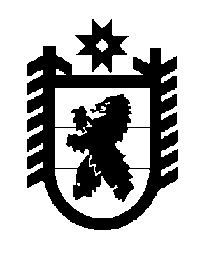 Российская Федерация Республика Карелия    ПРАВИТЕЛЬСТВО РЕСПУБЛИКИ КАРЕЛИЯПОСТАНОВЛЕНИЕот  29 августа 2016 года № 330-Пг. Петрозаводск           О внесении изменений в постановление ПравительстваРеспублики Карелия от 31 декабря 1999 года № 207-ППравительство Республики Карелия п о с т а н о в л я е т:Внести в Положение о природном парке «Валаамский архипелаг», утвержденное постановлением Правительства Республики Карелия от                               31 декабря 1999 года № 207-П (Собрание законодательства Республики Карелия, 1999, № 12, ст. 1804; 2005, № 7, ст. 758; 2014, № 9, ст. 1637; Официальный интернет-портал правовой информации (www.pravo.gov.ru), 26 апреля 2016 года, № 1000201604260002), следующие изменения: 1) в пункте 9:абзац второй изложить в следующей редакции:«- добыча полезных ископаемых, за исключением подземных вод, используемых для целей питьевого и хозяйственно-бытового водоснабжения;»;абзац седьмой изложить в следующей редакции:«- проведение рубок лесных насаждений, за исключением вырубок погибших и поврежденных лесных насаждений, проводимых в рамках санитарно-оздоровительных мероприятий, и выборочных рубок лесных насаждений для заготовки гражданами древесины для собственных нужд, заготовка живицы;»;абзац восьмой изложить в следующей редакции:«- заготовка пищевых лесных ресурсов и сбор лекарственных растений, за исключением заготовки и сбора этих видов ресурсов для собственных нужд граждан, промысловая, спортивная и любительская охота;»;2) в пункте 12:в абзаце третьем слова «, охотиться в установленном порядке» исключить;в абзаце четвертом слова «федеральной целевой программы «Возрождение и развитие Валаамского архипелага» заменить словами «федеральных целевых программ».           Глава Республики Карелия                                                                  А.П. Худилайнен    